Bitte ankreuzen / eintragen1. Einzel1. Doppel2. Einzel2. DoppelSpecialsBemerkungen / Beanstandungen / Höher gespielt (Weitere Eintragungen ggf. auf der Rückseite; beide Kapitäne zeichnen gegen)Dieser Spielbericht ist nach dem Spiel per Post oder Mail innerhalb von 48 Stunden zu schicken an:Per Post: Marita Peuss, Im Forstland 12, 29574 Ebstorf – Per Mail: sportwart@bdvlhvon2008ev.deBezirksdartverband Lüneburger Heide von 2008 e.V.(Spielernummern und Namen sind vor Spielbeginn einzutragen)Heim-GastVereins-Nr.Vereins-Nr.BOLBLBKSpieltag:Datum:Sp.-Nr.Name, Vorname (TK mit * kennzeichnen)Sp.-Nr.Name, Vorname (TK mit * kennzeichnen)LegsPkte.1-1::2-2::3-3::4-4::Sp.-Nr.Name, VornameSp.-Nr.Name, VornameLegsPkte.1-1::1-1::2-2::2-2::Sp.-Nr.Name, VornameSp.-Nr.Name, VornameLegsPkte.1-2::2-3::3-4::4-1::Sp.-Nr.Name, VornameSp.-Nr.Name, VornameLegsPkte.1-2::1-2::2-1::2-1::LegsPunkteSpielergebnis=::Name, Vorname180BFHFLDHS ab 1301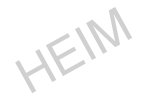 234561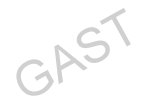 23456Heim-TeamkapitänGast-Teamkapitän